Zespół Szkół  w Świebodzicach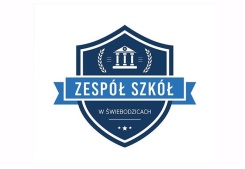   58 – 160 Świebodzice ul. Marsz. J. Piłsudskiego 31                                                                         tel. 74 666 99 09                                                                                                 e-mail: zs31sekretariat@gmail.com                                        ZARZĄDZENIE nr 01/2023DYREKTORA ZESPOŁU SZKÓŁ W ŚWIEBODZICACH Z dnia 27.02.2023 r. W sprawie wyznaczenia obowiązkowych przedmiotów wymienionych na świadectwie ukończenia szkoły podstawowej, które będą brane pod uwagę w procesie rekrutacji na rok szkolny 2023/2024. Na podstawie:Art. 154 ust. 4 pkt 3 Ustawy z dnia 14 grudnia 2016 r. – Prawo oświatowej (t.j. Dz. U. z 2021 poz. 1082 ze zm.)zarządza się, co następuje:§1W procesie rekrutacji absolwentów szkoły podstawowej do Zespołu Szkół w Świebodzicach na rok szkolny 2023/2024 punkty rekrutacyjne będą przyznawane za oceny z następujących obowiązkowych zajęć edukacyjnych wymienionych na świadectwie ukończenia szkoły podstawowej:Klasa I A i B Szkoły Branżowej I stopnia – klasa wielozawodowaJęzyk polskiMatematykaTechnikaJęzyk obcy nowożytny (j. angielski lub j. niemiecki)Klasa I Technikum – profil – technik informatykJęzyk PolskiMatematyka InformatykaJęzyk obcy nowożytny (j. angielski lub j. niemiecki)Klasa I Technikum – profil – technik grafiki i poligrafii cyfrowejJęzyk polskiMatematykaInformatykaJęzyk obcy nowożytny (j. angielski lub j. niemiecki)§2Zarządzenie wchodzi w życie z dniem podpisania 